ЧЕРКАСЬКА МІСЬКА РАДА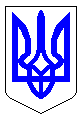 ЧЕРКАСЬКА МІСЬКА РАДАВИКОНАВЧИЙ КОМІТЕТРІШЕННЯВід 17.07.2018 № 587Про затвердження акту прийому-передачі на баланс КП «Черкасиводоканал» частини каналізаційної мережі по вул. Онопрієнка          На виконання рішення Черкаської міської ради від 12.06.2018 № 3403 «Про визначення балансоутримувача частини каналізаційної мережі по                          вул. Онопрієнка», розглянувши акт прийому-передачі на баланс                              КП «Черкасиводоканал» частини каналізаційної мережі по вул. Онопрієнка, відповідно до ст. 29 Закону України «Про місцеве самоврядування в Україні», виконавчий комітет Черкаської міської ради ВИРІШИВ:1. Затвердити акт прийому-передачі на баланс КП «Черкасиводоканал» частини каналізаційної мережі по вул. Онопрієнка (додається).2. Контроль за виконанням рішення покласти на директора департаменту економіки та розвитку Черкаської міської ради Удод І.І.Міський голова 								           А.В. БондаренкоЗАТВЕРДЖЕНО рішення виконавчого комітетуЧеркаської міської ради         від _____________№ ____ АКТприйому – передачі на баланс КП «Черкасиводоканал»частини каналізаційної мережі по вул. Онопрієнка        На виконання рішення Черкаської міської ради від 12.06.2018 № 3403 «Про визначення балансоутримувача частини каналізаційної мережі по                    вул. Онопрієнка», комісія, що утворена відповідно до рішення виконавчого комітету Черкаської міської ради від 26.06.2018 № 521 «Про утворення комісії для прийому – передачі частини каналізаційної мережі по вул. Онопрієнка» у складі:Голова комісії:Волошин І.В. – заступник міського голови з питань діяльності виконавчих органів ради.Члени комісії:Гордієнко Я.М. – заступник начальника управління – начальник відділу обліку комунального майна управління власністю департаменту економіки та розвитку Черкаської міської ради;Бойко С.В. – головний інженер КП «Черкасиводоканал»;Хлусевич Л.Т. – головний бухгалтер КП «Черкасиводоканал»;Литвиненко В.А. – начальник цеху мереж водопостачання та водовідведення КП «Черкасиводоканал»;Гапич С.В. – начальник виробничо - технічного відділу                                           КП «Черкасиводоканал», провела роботу по прийому передачі частини каналізаційної мережі по вул. Онопрієнка, від житлового будинку № 78 і до каналізаційної мережі по вул. Грибній в м. Черкаси та встановила:Загальні відомості.Складовими частинами каналізаційної мережі є:труба ПВХ, Ду = 160 мм, довжиною 242 м.п.,колодязі приєднання з/б Д= 1000 мм у кількості 6 шт.Фізичний стан об’єктів  каналізаційної мережі можна охарактеризувати як задовільний.Вартість мереж     Балансова вартість частини каналізаційної мережі по вул. Онопрієнка, від житлового будинку № 78 і до каналізаційної мережі по вул. Грибній – 54772, 52 (пятдесят чотири тисячі сімсот сімдесят дві гривні 52 копійки) гривень.Відображене в акті прийнято:Голова комісії:                                                                                 І.В. ВолошинЧлени комісії                                                                                   Я.М. Гордієнко                                                                                                          С.В. Бойко                                                                                                          Л.Т. Хлусевич                                                                                                           В.А. Литвиненко                                                                                                           С.В. Гапич